AnalisaMusikMenggunakanMatlabDimas Tri Putra Adi, Prodi S1 151020100101TeknikElektro, FakultasTeknikUniversitasMuhammadiyahSidoarjo,Dimastri229@gmail.com.ABSTRAKMusikadalahbentukekspresiperasaanataupikiranyangdikeluarkansecarateraturdalambentukbunyi.Bisadikatakan,bunyi (suara)adalahelemenmusik palingdasar[1].Suaramusikyangbaikadalahhasilinteraksidaritigaelemen,yaitu: irama,melodi,danharmoni. Musikjugadikatakansekumpulansuara yang digabungkansehinggamenjadisuatuiramadengan nada-nada.Musikadalahsebuahkaryaseni yang universal, musikmerupakansebuahcarauntukberkomunikasidanberinteraksiantarmakhlukhidup, karenamusikadalahsuatucaradantempatuntukmengekspresikanperasaanmelaluilirikdannada yang tertatadenganbaiksehinggaterciptalahlagu yang saratakanpesandanmakna, musikselaluberkembangdanselalumemunculkanhal - hal yang baru. Denganmusiksemuahal yang tidakmungkinbisaterjadi, karenamusikadalahsebuahhal yang tidakakanpernahhilangdanakanterusadadanberkembangsesuaiperkembanganzamanyangadaKata kunci :Musik, Bunyi ,Nada.BAB ILATAR BELAKANGSeperti yang sudahkitaketahui, bahwamanusiadilahirkantidakterlepasdarikodrat yang sudahditentukanolehTuhan Yang MahaEsa. Mulailahir, merekasudahdiberikanpengetahuan, bakat, dankemampuan yang dimilikimasing – masingdalammengapresiasikansenidalamkehidupannya.   Setiapmanusiamempunyaicara yang berbeda – bedadalammengapresiasikanseni. Ada yang dituangkandalamsuatu cat dandilukiskandalamsebuahkertas, tembok, alat – alattransportasi, bahkanpadabagiantubuhmanusia. Selainitujugaada yang diapresiasikanmelaluibuku – buku yang bias dalambentuk novel, kolakolaborasiantaragambardan kata – kata (komik), adajugamengapresiasikannyamelaluisebuahgambar yang bergerak, baikitukartonmaupunsuatu film.Selainitujugabanyaksekali orang mengapresiasikankedalambentuksyair yang sangatindah, dengandiiringimusik. Karenasetiapmanusiatidakakansama,dalampengapresiasikannyaSehinggaseni, terutamasenimusikberkembangdanberevolusitanpaadabatasnya. Diduniainitidakterhitungjumlahmusik yang adasekarang, karenaperkembangannyatanpamengenalwaktudantempat. Disituadamanusiamakaseniterutamasenimusikakanberkembangtakterkendali. Bahkan di Indonesia sendirimempunyaiberbagaimacamsenimusik, baikitu yang tergolongdalammusiktradisional, campuranantaratradisional, dan modern.Senimusikmempunyaikarakteristikdanpenilaian yang berbedabeda. Dari kualitas vocal, kualitas nada, irama, lagudan lain sebagainya. Bertolakdarihaltersebutbahwasenimusikmempunyaipenilaian – penilaiantersendirimakatujuanpaper kali iniadalahtentanganalisapenilaiankualitasmusik (lagu) denganmenggunakanmetodeMatlab1.2  RumusanMasalaha)      Bagaimanacaramenganalisa music denganmetodeMatlab?1.3  Tujuana)       Mengetahuicaramenganalisa music denganmetodeMatlabb)       PahamtentangMatlabBAB IITINJAUAN PUSTAKASistemMatlabadalahsistem yang menggabungkanlogikaMatlabdenganjaringansyaraftiruan, dimananilaimasukandarijaringansyarafdiolahlebihdahulumelaluimodul fuzzifier yang membuatnilaiangkabiasamenjadinilaisamar. Operasidalamjaringansyarafsemuadalamnilaisamar, kemudiankeluarannyadikembalikankenilaibiasamelaluimodul defuzzifier[1].SistemMatlabbanyakdigunakandalamsistemkontrolberbagaiinstrumendanjugadalampengambilankeputusan. BeberapacontohsistemkontrolberbasisMatlabtelahdigunakansecaranyataantara lain:Sistemkontroldarikeretabawahtanah (subway) di Sendai, Jepang, menggunakanMatlab, hasilnyajauhlebihbagusdaripengontrolanmanusiaataupunsistemkontrolelektronik.Perusahaan mobil Nissan menggunakansistemkontrolMatlabpadasistempengereman (braking system) danpengapian (fuel injector). Demikian pula padaperusahaanmobil GM.Berbagaiperalatansepertikamera, camcorder, mesincuci, vacum cleaner, kulkas, dansebagainyakinimenggunakansistemkontrolMatlab.Matlab System melakukanakuisisipengetahuanmelaluipembelajaran neural network, kemudianhasilnyadirepresentasikandalamMatlab. PadasisteminijaringansyarafdigunakanuntukmerealisasikanfungsikeanggotaanMatlabdan operator-operator Matlabseperti AND, OR, dan NOT.The advantage of the Matlab inference is easy to formulate the experience and knowledge of experts and highly flexible in forecasting by changing the rules[2]. Yang artinyamatlabmempunyaikeuntunganyaitumudahmerumuskanpengalamandanpengetahuanparaahlidansangatfleksibeldalamperamalandenganmengubahperaturan.BAB IIIMETODE ANALISAVariabel Input ;IramaNadaVokalVariabel Output;KualitasMusikMembersipFuntion;Irama (I) : Tidakseirama (T)Lumayan(L)  Se-irama (Si)Nada (N) : TidakEnak (TE)Lumayan Enak (LE)Enak (E)Vokal(V) : Tidak Enak (TE)   Lumayan Enak (LE)Sangat Enak (SE)KualitasMusik (KM) : Buruk (Br)	Biasa (B)[2]   Top (T)Rules: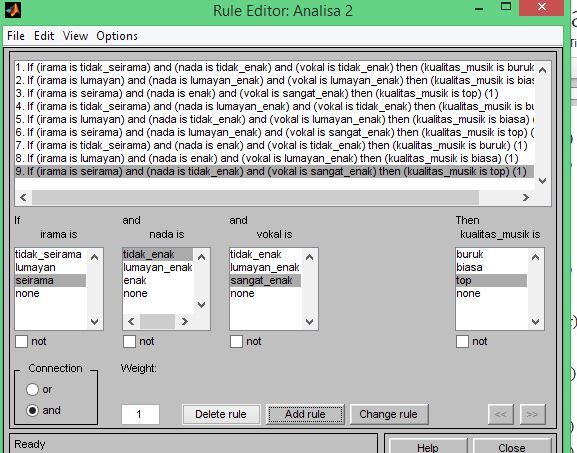 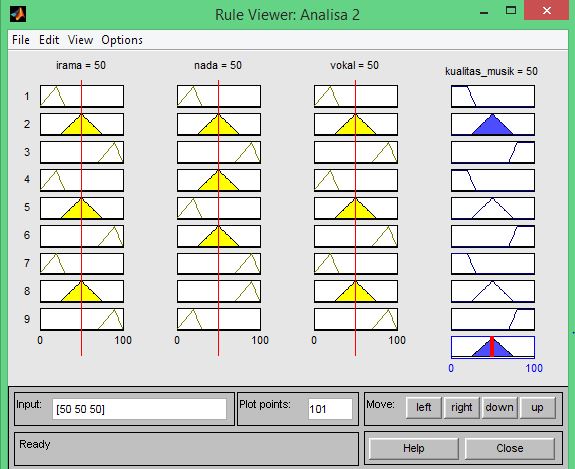 BAB IVPENYELESAIANKesimpulandaripenelitianjudulAnalisaMusikMenggunakanMatlabsangatmudahketikamenggunakanmatlabmenggunakanmetodefuzzyDAFTAR PUSTAKA[1]	B. Megawati, “Supernova - Wikipedia bahasa Indonesia, ensiklopedia bebas.” .[2]	Jamaaluddin;Imam Robandi, “Short Term Load Forecasting of Eid Al Fitr Holiday By Using Interval Type – 2 Fuzzy Inference System ( Case Study : Electrical System of Java Bali in Indonesia ),” 2016 IEEE Reg. 10, TENSYMP, vol. 0, no. x, pp. 237–242, 2016.